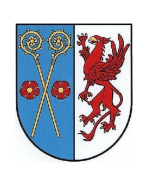 ZAPYTANIE OFERTOWEKamień Pomorski, dnia 25 maja2022 roku1ZAMAWIAJĄCYPowiat Kamieński2WYDZIAŁWydział Budownictwa, Ochrony  Środowiska, Rolnictwa  i  Leśnictwa3 NR ZAMÓWIENIAWip.272.88.2022.MN.PU4OPIS PRZEDMIOTU  ZAMÓWIENIA„Sporządzenia inwentaryzacji stanu lasu dla lasów niestanowiących własności Skarbu Państwa na terenie Powiatu Kamieńskiego”. 1. Przedmiotem zamówienia jest sporządzenie inwentaryzacji stanu lasu dla lasów niestanowiących własności Skarbu Państwa na terenie Powiatu Kamieńskiego.2. Orientacyjna powierzchnia objęta opracowaniem: 453,6810 ha3. Inwentaryzację stanu lasu należy wykonać zgodnie z ustawą z dnia 28 września 1991r. O lasach  ( t.j. Dz.U. z 2022r., poz. 672 ), rozporządzeniem Ministra Środowiska z dnia 12 listopada 2012r, w sprawie szczegółowych warunków i trybu sporządzania planu urządzenia lasu, uproszczonego planu urządzenia lasu oraz inwentaryzacji stanu lasu ( Dz. U z 2012r., poz. 1302 ) oraz z innymi aktualnie obowiązującymi przepisami.4. Inwentaryzację stanu lasu należy wykonać oddzielnie dla każdego obrębu ewidencyjnego w dwóch egzemplarzach w formie papierowej oraz w jednym egzemplarzu w formie elektronicznej.5. Materiały i dokumenty ( wypisy z rejestru gruntów i mapy ewidencyjne ) niezbędne do wykonania zadania, pozyskane z Powiatowego Ośrodka Dokumentacji Geodezyjnej i Kartograficznej w Kamieniu Pomorskim, Zamawiający przekaże Wykonawcy. Przy kalkulowaniu ceny nie należy uwzględniać tych kosztów.6. Szczegółowy opis przedmiotu zamówienia stanowi załącznik nr 1 do zapytania ofertowego.5TERMIN WYKONANIA ZAMÓWIENIAod dnia podpisania umowy do  dnia  31  grudnia 2022 r.6OPIS WARUNKÓW UDZIAŁU W ZAMÓWIENIUOferty mogą składać wyłącznie podmioty  ( osoby  fizyczne  lub  prawne ), które:1. posiadają uprawnienia do wykonywania określonej działalności lub czynności, jeżeli ustawy nakładają obowiązek posiadania takich uprawnień,2. posiadają niezbędną wiedzę i doświadczenie,3. oferenci powinni wykazać doświadczenie w wykonywaniu prac w zakresie inwentaryzacji stanu lasu.4. wykonali minimum 2 prace z tego asortymentu wykonane w ciągu ostatnich 3 lat. Doświadczenie należy potwierdzić w formie wykazu wykonanych prac.5. dysponują odpowiednim potencjałem technicznym i osobami zdolnymi do wykonania zamówienia,6. znajdują się w sytuacji ekonomicznej i finansowej zapewniającej wykonanie zamówienia,7. nie podlegają wykluczeniu z postępowania o udzielenie zamówienia.7OPIS PRZYGOTOWANIA OFERTY1. Oferta składana przez Wykonawcę winna być sporządzona na „Formularzu ofertowym” stanowiącym Załącznik Nr 1 do niniejszego zapytania. Oferta musi być podpisana przez osobę upoważnioną do reprezentowania Wykonawcy. Upoważnienie osób podpisujących ofertę do jej podpisania musi bezpośrednio wynikać z dokumentów dołączonych do oferty.  2. Wykonawca może złożyć tylko jedną ofertę,3. Ofertę należy sporządzić w języku polskim,4. Do oferty należy dołączyć  oświadczenia  określone  w  załącznikach:- oświadczenie o spełnianiu warunków udziału w postępowaniu wypełnione według wzoru stanowiącego załącznik nr 3 do zapytania ofertowego;- oświadczenie o braku podstaw do wykluczenia z postępowania wypełnione według wzoru stanowiącego załącznik nr 4 do zapytania ofertowego.- klauzulę informacyjną RODO wskazana w zał. nr 5 do zapytania ofertowego.- jako wymagany załącznik do oferty, Wykonawca winien załączyć :- listy referencyjne z wykonywanych wcześniej prac opracowania inwentaryzacji stanu lasu,8KRYTERIA WYBORU OFERTY1. Wykonawca ma obowiązek zaproponować tylko jedną cenę,2. Cena podana w ofercie powinna być wyrażona w złotych polskich, z dokładnością do dwóch miejsc po przecinku,3. Cena oferty winna obejmować wszystkie koszty związane z wykonaniem przedmiotu zamówienia oraz warunkami stawianymi przez zamawiającego,4. W razie rozbieżności w podanej cenie ( liczba i słownie ), za prawidłową uznaje się cenę podaną słownieOpis kryteriów, którymi zamawiający będzie się kierował przy wyborze oferty wraz z podaniem ich znaczenia oraz sposobu oceny ofert1. Cena oferty powinna być obliczona w oparciu o 1 ha powierzchni pomnożony przez ilość hektarów podana w wartości netto, podatek VAT i wartość brutto,2. W przypadku dwóch lub więcej ofert spełniający warunki i zawierających taka sama cenę całkowitą, zamawiające wezwie wykonawców, którzy złożyli te oferty do złożenia ofert dodatkowych, w terminie określonym przez zamawiającego,3. Wykonawcy w ofertach dodatkowych nie mogą zaoferować cen wyższych niż zaproponowali w złożonych ofertach. Zaoferowana przez Wykonawcę cena będzie niezmienna przez cały okres obowiązywania umowy.9TERMIN SKŁADANIA  OFERTOfertę należy przesłać wyłącznie w postaci elektronicznej na adres e-mail: oferty@powiatkamienski.pl w terminie do 27 czerwca 2022 r. godz. 15.0010WYBÓR OFERTY                                  Zamawiający wybierze ofertę, która będzie zawierała najniższą cenę brutto.Informacja z rozstrzygnięcia postępowania zamieszczona zostanie na stronie Zamawiającego bip.powiatkamienski.pl11OSOBA DOKONTAKTUPrzemysław  Szafrański, tel 91 38 23 943, mail: pszafranski@powiatkamienski.plAnna Kłosowska12DODATKOWE INFORMACJEZamawiający zastrzega sobie prawo do unieważnienia postępowania bez dokonania wyboru oferty nie podając przyczyn.Zamawiający informuje, że w niniejszym postępowaniu o udzielenie zamówienia nie mają zastosowania przepisy ustawy prawo zamówień publicznych.Zleceniobiorcy nie przysługuje zwrot kosztów przygotowania oferty.Zamawiający zastrzega sobie prawo do zmiany terminu składania ofert oraz do zmiany warunków niniejszego postępowania. Zmiany mogą być wprowadzone najpóźniej do dwóch dni przed upływem terminu składania ofert określonego w pkt. 9.W toku badania i oceny ofert Zamawiający może żądać od potencjalnych Wykonawców wyjaśnień dotyczących treści złożonych ofert.